1916 ActivitiesAfter Reading through the powerpoint complete the following Cloze Procedure. If you are printing it out, you can stick this into your history copies. If not, just write it in. 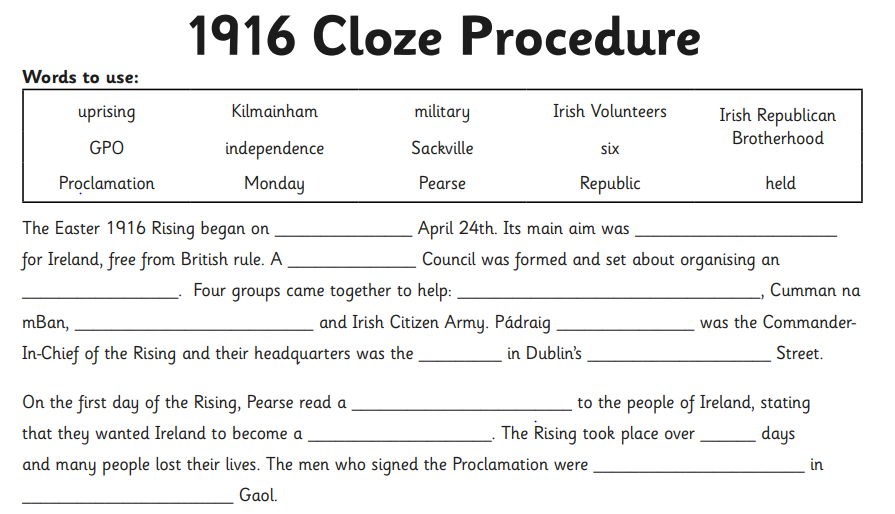 